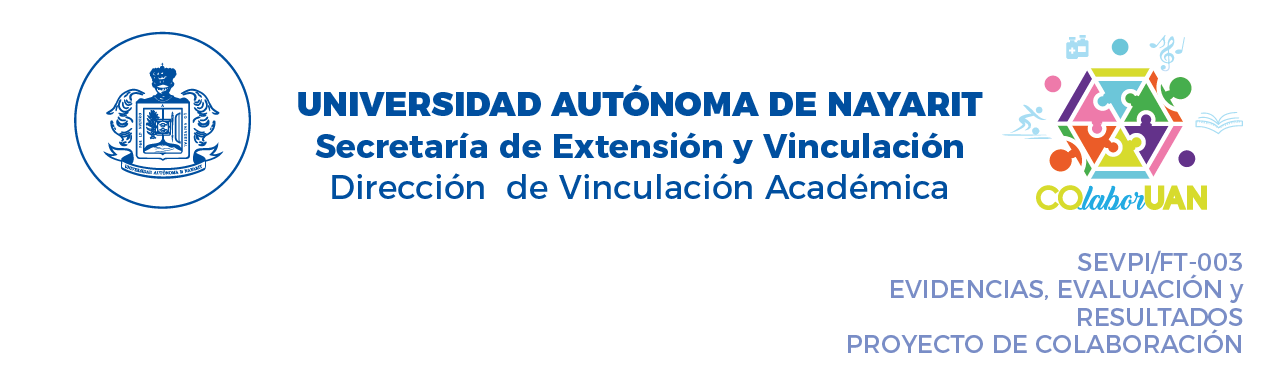 SEVPI/FT-004EVIDENCIAS, EVALUACIÓN YRESULTADOSPROYECTOS DE COLABORACIÒNEl o los responsables de cada proyecto de colaboración deberán entregar en la Secretaria de Vinculación Académica en digital (CD o USB) la siguiente información para monitoreo, revisión y evaluación del progreso y desempeño del proyecto de colaboración. Fecha de entrega: __________________I.- EVIDENCIAS1.- Reporte detallado especificando las actividades desarrolladas por los colaboradores (estudiantes) antes, durante y después de la implementación del proyecto de colaboración. 2.- Material fotográfico 3.- Material audiovisual (videos)4.- Tabla en Excel con información de colaboradores (Docentes y estudiantes)**Generar una tabla por grupo de colaboradoresII.- EVALUACIÓNLa siguiente información será importante para identificar los logros alcanzados del proyecto.1.-Eficacia: Grado en que se cumplieron los objetivos2.-Eficiencia: Indica el modo en que se organizó y empleo el recurso disponible para el proyecto. Especificar cada meta.*Señalar y colocar el nombre(s) de la(s) institución (es)**Por ejemplo monetario, recurso humano, material, préstamo de infraestructura ***La forma de organización del recurso humano son las reuniones, capacitaciones, asambleas comunitarias, gestiones y todo aquello que permitió el logro de las metas planteadas para el Proyecto de Colaboración Universitaria.3.-Impacto Perfil de egreso: Muestra los efectos curriculares a mediano y largo plazo que tuvo el proyecto para los colaboradores (estudiantes)4.-Impacto social: Número de personas beneficiadas directamente* con las actividades:*Beneficiarios directos: Aquellas personas que ejercen las actividades como docentes, estudiantes prestadores de servicio social, prácticas profesional, voluntarios o becarios de la Institución Educativa, hasta la fecha de emisión del proyecto. Número de personas beneficiadas indirectamente* con los servicios*Beneficiarios indirectos: Todos aquellas personas en quienes recaen las actividades, por ejemplo los miembros de la comunidad que participa, hasta la fecha de emisión del proyecto.Muestra los efectos (positivos o negativos) a mediano y largo plazo que tuvo el proyecto para los participantes (población objeto de la intervenciónIII RESULTADOSInforme de resultados se dará por medio de Tablas y Graficas, con su respectiva interpretación. INFORMESDirección de Vinculación AcadémicaTel 2 11 88 00 Ext 8798Correo electrónico: vinculacionacademica@uan.edu.mxNOMBRE DEL PROYECTO DE COLABORACIÒN UNIVERSITARIAFOLIONOMBREPROGRAMA ACADÉMICOACTIVIDAD A DESARROLLARAPRENDIZAJE OBTENIDOFECHANo. DE HORAS TRABAJADAS POR SEMANAOBSERVACIONESNOMBREÁREA O UNIDAD ACADÉMICAPROGRAMA ACADÉMICORESPONSABLE PROYECTOTELÉFONOCORREO Meta(s):Logro alcanzado (%):Aportación principal:Meta N. Fuente de financiamiento*Fuente de financiamiento*Tipo de apoyo**FederalEstatalMunicipal InstitucionalotrosForma de organización y empleo del recurso disponible:Forma de organización y empleo del recurso disponible:Forma de organización y empleo del recurso disponible:Recurso humano***Empleo del apoyoLicenciatura(s)Estrategias o actividades que contribuyeron al perfil de egreso. DocentesDocentesEstudiantesEstudiantesEstudiantesEstudiantesEstudiantesEstudiantesEstudiantesEstudiantesDocentesDocentesServicio socialServicio socialPráctica profesionalPráctica profesionalVoluntariosVoluntariosBecariosBecariosH:M:H:M:H:M:H:M:H:M:MujeresHombresNiñas (os)Niñas (os)AdolescentesAdolescentesAdultos mayoresAdultos mayoresH:M:H:M:H:M:Grupo originario:HuicholHuicholCoraCoraTepehuanoTepehuanoMexicaneroMexicaneroOtros:Otros:Grupo originario:H:M:H:M:H:M:H:M:H:M: